Список версий УБИ:УБИ версия 3.1. 210729. 211102-13##			ВНИМАНИЕ! Версия УБИ версия 3.1. 210729 может использоваться на платформе 1С не ниже 8.3.18! - Добавлена возможность получения xml-файла обмена трансоперациями через веб-сервис.Исправлено наименование кнопки.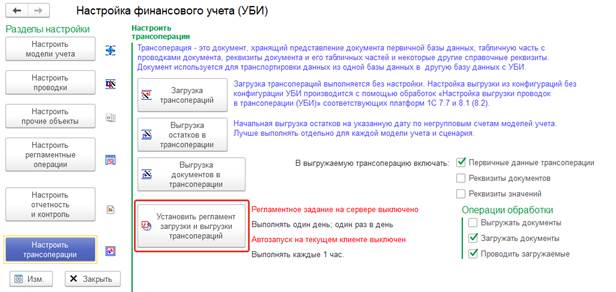 Добавлен вид объекта «WebСервис» в коллекцию объектов 1С.УБИ версия 3.1. 210729. 211103-16##		ВНИМАНИЕ! Версия УБИ версия 3.1. 210729 может использоваться на платформе 1С не ниже 8.3.18!В форме «ФормаВыбораПозиции» справочника «УБИ_УД_ПунктыДоговоров» добавлен вывод
заявок на платеж и платежных ордеров в режиме выбора позиции поставки.В подписке на событие «УБИ_РД_Документ_ПередЗаписью_НумерацияДокументов» оставлен
только один источник «ДокументОбъект.УБИ_ЗаглушкаРеквизитовОбъектов».Убран вывод лишнего предупреждения при не нахождении варианта ввода на основании.УБИ версия 3.1. 210729. 211104-17##				ВНИМАНИЕ! Версия УБИ версия 3.1. 210729 может использоваться на платформе 1С не ниже 8.3.18!1) Изменены формы объектов для МК: УБИ_МК_ФормаОбъекта.2) Поправлен отбор для визирования:  Обработка.УБИ_РД_Визирование и ОбщийМодуль.УБИ_РД_Сервер (Мохов).УБИ версия 3.1. 210729. 211108-14##			ВНИМАНИЕ! Версия УБИ версия 3.1. 210729 может использоваться на платформе 1С не ниже 8.3.18!- Исправлена ошибка при формировании стандартных отчетов.- Исправлена видимость подсистемы "Управление закупками".- Внесены доработки в механизм активно-пассивности.- В обычном и управляемом приложениях при начале работы системы теперь вызывается общая процедура.При внедрении УБИ в модули приложения вставляется следующий фрагмент:     // УБИ: Начальные действия конфигурации.     УБИ_ОО_Клиент.ПриНачалеРаботыСистемы();     // УБИ: Начальные действия конфигурации.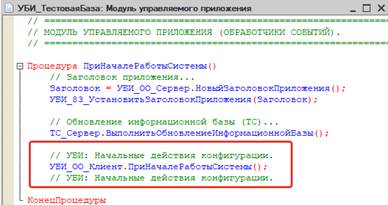 УБИ версия 3.1. 210729. 211111-11##			1) Модуль упр. приложения2) УБИ_ДС_Бюджет_Корректировка - проверка ошибок в модуле объекта.3) УБИ_УД_ПунктыДоговоров и УБИ_МК_МобильныйСтол – поправки.1) Исправление ошибок РД и БЮ.2) Донастройка прав для корректной работы.3) Рефакторинг кода.УБИ версия 3.1. 210729. 211115-15##		-         Исправлена ошибка при попытке открыть бюджетный ордер
(Ошибка "Поле объекта не обнаружено "Текущий пользователь"").-         Исправлена ошибка при попытке открыть бюджетный ордер
(В случае если у измерения указана настройка размещения "Раскрытие").- Для документа "Контроль участков учета (УБИ)" добавлен вывод ошибок заполнения на форму.
Скорректирована роль "Пользователь (УБИ)"УБИ версия 3.1. 210729. 211122-10##			1) Исправление ошибки по возможности снять с пометки на удаление Части договора,
когда помечен МетаДоговор;2) Исправлены ошибки перевода на УФ ПВХ УБИ_УД_ВидыСубконто;3) Исправлена ошибка и доработан механизм контроля Доп частей договора
по Основной ЧД в зависимости от настроек Субконто УД;УБИ версия 3.1. 210729. 211122-14##			- Исправлен вызов процедуры при начале работы системы.УБИ версия 3.1. 210729. 211125-11##	 1) Изменен способ получения данных для регистра бухгалтерии на пакетный запрос2)  Добавлены новый источник получения данных: Регистр накопления (есть возможность добавлять реквизиты измерений)3) Добавлены новый источник получения данных: Вид итератора. ВНИМАНИЕ! КФО изначально поставляется с более широкими возможностями выбора (вместо вида итератора) произвольного источника (Запрос, Excel, Произвольный код, Вид итератора). Для того, чтобы в КФО была возможность выбирать только вид итератора необходимо: переименовать / удалить следующие формы:а) ФормаРедактированияИсходнойТаблицы (обязательно)б) ФормаВыбораИсточникаДанных (необязательно)в) ФормаОбъединенияИсходныхТаблиц (необязательно)г) ФормаКонструкторЗапросаКФО (необязательно)д) ФормаВыбораОбъектовМетаданных (необязательно)е) ФормаРедактированияРолиПоляНабораДанных (необязательно) 4) Добавлена возможность "объединять"/подчинять аналитические признаки областей с разными источниками5) Добавлена возможность создавать статическую область (Excel построитель)6) Исправлены мелкие ошибки.УБИ версия 3.1. 210729. 211129-15##			Подсистема.УБИ_КФО.
- Отчет «УБИ_КФО_ExПостроитель» включен в подсистему «УБИ_КФО».Добавлена возможность контроля актуальности данных загруженных трансопераций.
Во вложении описание и постановка с согласованными изменениями.Контроль актуальности данных загруженных траноспераций В УБИ добавлена возможность контроля актуальности данных загруженных трансопераций. Контроль осуществляется путем сравнения двух таблиц: - таблица данных периферийной БД сформированная через «Автономную выгрузку трансопераций (Итан)» - таблица данных трансопераций центральной базы, сформированная на основании данных таблицы периферийной БДНастройка контроля осуществляется в справочнике «Настройки контроля трансопераций (УБИ)»: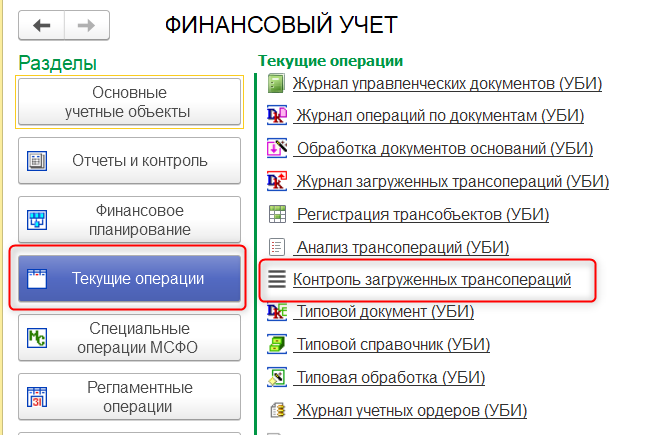 Элемент настройки содержит в себе список всех данных контроля по текущей настройке, а так же дополнительную процедуру сверки таблицы периферийной базы и таблицы трансопераций, которая вызывается после стандартной (вшитой) процедуры сверки: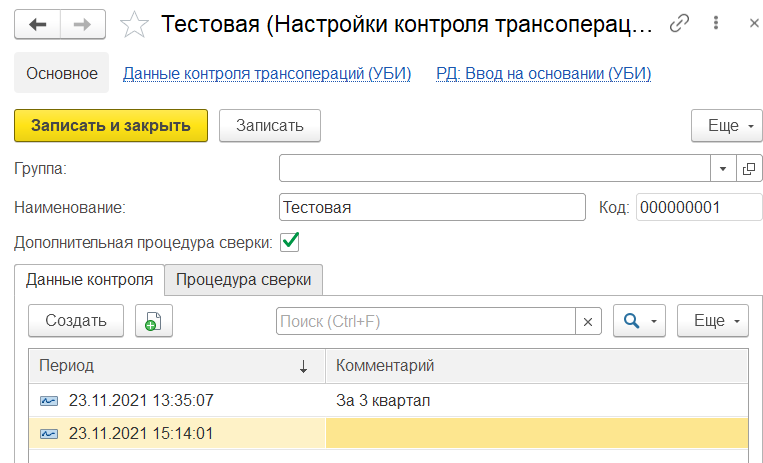 Данные контроля добавляются при помощи кнопки «Создать»: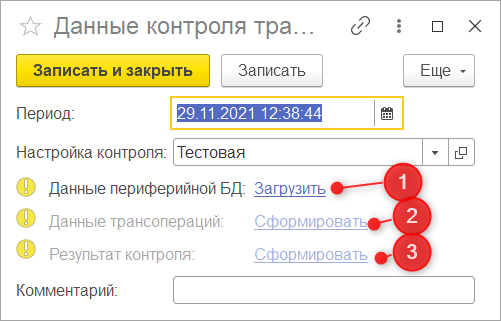 Загрузка данных периферийной БД сформированных через «Автономную выгрузку трансопераций (Итан)»Формирование данных трансопераций центральной БД, на основании данных из п1Формирование таблицы результата контроляЕсть возможность обновления данных контроля. На скрине ниже видно, что были обновлены данные трансопераций и необходимо заново сформировать данные результата контроля. Пока это не сделано, кнопка просмотра результата будет не доступна: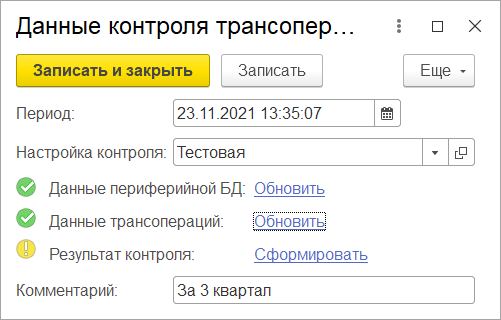 После обновления данных и формирования результирующей таблицы: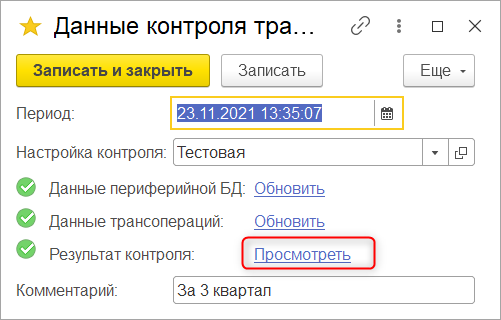 При просмотре результата контроля есть возможность выводить только те данные, в которых есть различия: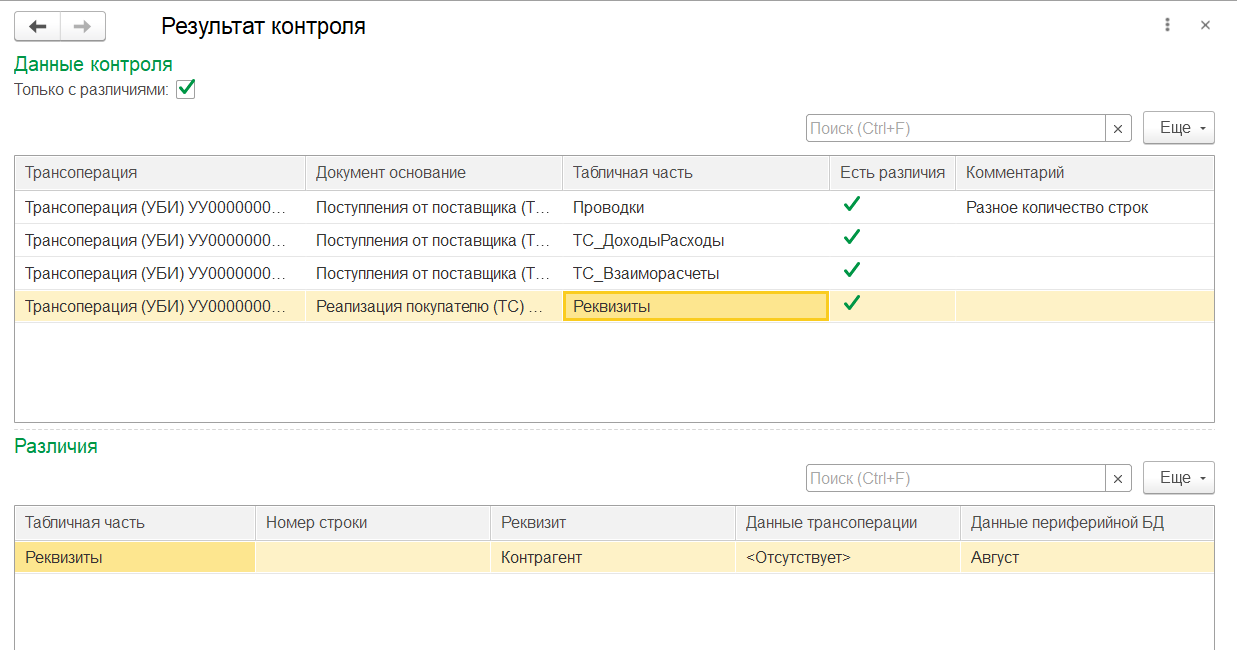 Верхняя таблица отображает по каким трансоперациям и табличным частям есть различия, нижняя отображает детальные данные.Конфигурация «Итан: Управленческий баланс 3.1»
Требования к контролю 
актуальности данных загруженных трансоперацийИсполнитель 1: Тришкин С. 
Дата: 		30.09.2021 г.Загруженные трансоперации, как правило, используются для формирования проводок в подсистеме «Финансовый учет». При выполнении процедуры контроля за трансформацией данных периферийной БД, переданных с помощью трансопераций, необходимо быть уверенным в актуальности этих данных. Т.е., что все документы периферийной БД, которые заявлены к выгрузке, представлены в виде трансопераций и их значения реквизитов, табличных частей, движений регистров, в том числе регистра бухгалтерии, соответствуют данным трансоперации.Важно, чтобы процедура контроля была независима от самой выгрузки-загрузки и отражала потребность БД приемника в данных источника (периферийной БД).Создать справочник «УБИ_ТрансОп_НастройкаКонтроля».Элемент справочника содержит правила сверки одного вида контрольных данных. Данные включения элемента контроля в регламентное задание «УБИ_ФУ_ТрансОп_РегламентноеЗадание», его периодичность, длительность хранения данных контроля. Для файловых БД предусмотреть альтернативный периодический контроль без использования регламентного задания. Вид итератора для формирования контрольной таблицы по данным периферийной БД. Необходимо доработать механизм видов итераторов, для получения возможности выборки данных из периферийной БД. Вид итератора для формирования контрольной таблицы по данным трансопераций.  Выполнять проверку идентичности полей таблиц двух итераторов. Процедура обработки результатов сверки двух таблиц. Процедура, при необходимости, будет дополнять формальную вшитую процедуру интерпретации несоответствия данных двух контрольных таблиц, формирования не формального текста ошибки.Табличная часть «Группировка сверки». Для более удобного представления результатов сверки, указывается и необходимость предварительной группировки контрольных данных Выделяются поля, имеющие числовые значения, для которых получаются контрольные суммы. Внизу таблицы должна отображаться контрольная сумма по всем верхним группам таблиц.Создать регистр сведений «УБИ_ТрансОп_ДанныеКонтроля». В регистре хранятся данные контрольной сверки двух таблиц.Регистр должен содержать: Вид контрольных данных, номер контроля, дату контроля, признак наличия ошибок, текст ошибок, количество строк в таблицах, контрольные суммы таблиц.Сверочная таблица хранится в текстовом поле в «свернутом» виде.В форме записи регистра должна быть развернута таблица сверки с возможностью открытия документов и трансопераций, а через них документов оснований в периферийной БД. Описание процесса выполнения контроля.Процедура контроля инициализируется либо регламентным заданием, либо вручную//------------------------------------------------------------Пока решено реализовать только ручной контроль23.11.2021 - решено осуществлять настройку получения данных периферийной базы и данных трансопераций в периферийной через «Автономную выгрузку трансопераций», это позволит сократить время и минимизировать ошибки настройки.УБИ версия 3.1. 210729. 211130-14##			- Скорректирована работа с лимитами лицензий.ИмяОбъектаРеквизитРазличиеWebСервис.УБИ_ФУ_ВыгрузкаТрансОпВерсия- Добавлены: «211029».Документ.УБИ_ТрансОперацияВерсия- Значение «211021» заменено на «211029».Обработка.УБИ_Интерфейс_ОбщийВерсия- Значение «211021» заменено на «211102».ОбщаяКартинка.УБИ_ОО_16_Коллекция_ОбъектыКонфигурацииВерсия- Значение «211025» заменено на «211102».ОбщийМодуль.УБИ_ОО_СО_СерверВерсия- Значение «211029» заменено на «211102».ОбщийМодуль.УБИ_ФУ_СерверВерсия- Значение «211021» заменено на «211029».Подсистема.УБИ_ФУВерсия- Значение «211021» заменено на «211029».WebСервис.УБИ_ФУ_ВыгрузкаТрансОпДокумент.УБИ_ТрансОперацияОбщийМодуль.УБИ_ФУ_СерверПодсистема.УБИ_ФУОбработка.УБИ_Интерфейс_ОбщийОбщаяКартинка.УБИ_ОО_16_Коллекция_ОбъектыКонфигурацииОбщийМодуль.УБИ_ОО_СО_СерверИмяОбъектаРеквизитРазличиеДокумент.УБИ_РД_ВводНаОснованииВерсия- Значение «211028» заменено на «211103».ПодпискаНаСобытие.УБИ_РД_Документ_ПередЗаписью_НумерацияДокументовВерсия- Значение «211021» заменено на «211103».Справочник.УБИ_УД_ПунктыДоговоровВерсия- Значение «211029» заменено на «211103».ИмяОбъектаРеквизитРазличиеДокумент.УБИ_ДС_ЗаявкаНаПлатежВерсия- Значение «211019» заменено на «211103».Документ.УБИ_РД_ВизаДокументаВерсия- Значение «210825» заменено на «211103».Документ.УБИ_УД_МетадоговорВерсия- Значение «211029» заменено на «211103».Документ.УБИ_УД_ЧастьДоговораВерсия- Значение «211028» заменено на «211103».Обработка.УБИ_МК_МобильныйСтолВерсия- Значение «211018» заменено на «211103».Обработка.УБИ_РД_ВизированиеВерсия- Значение «211027» заменено на «211103».ОбщийМодуль.УБИ_МК_КлиентВерсия- Значение «210825» заменено на «211103».ОбщийМодуль.УБИ_МК_СерверВерсия- Значение «211018» заменено на «211103».ОбщийМодуль.УБИ_РД_СерверВерсия- Значение «211027» заменено на «211103».ИмяОбъектаРеквизитРазличиеОбработка.УБИ_МК_МобильныйСтолВерсия- Значение «211103» заменено на «211108».ОбщийМодуль.УБИ_ЗК_ГСВерсия- Значение «211019» заменено на «211108».ОбщийМодуль.УБИ_ОО_КлиентВерсия- Значение «211021» заменено на «211108».ОбщийМодуль.УБИ_ФУ_СерверВерсия- Значение «211029» заменено на «211108».ФункциональнаяОпция.УБИ_Доступ_УЗВерсия- Значение «210322» заменено на «211108».Внесены изменения в модули обычного и управляемого приложения!Внесены изменения в модули обычного и управляемого приложения!Внесены изменения в модули обычного и управляемого приложения!ВНИМАНИЕ! Версия УБИ версия 3.1. 210729 может использоваться на платформе 1С не ниже 8.3.18!ИмяОбъектаРеквизитРазличиеДокумент.УБИ_БЮ_БюджетВерсия- Значение «210729» заменено на «211110».Документ.УБИ_БЮ_БюджетныйОрдерВерсия- Значение «211021» заменено на «211110».Документ.УБИ_ДС_Бюджет_КорректировкаВерсия- Значение «210906» заменено на «211109».Документ.УБИ_РД_ВводНаОснованииВерсия- Значение «211103» заменено на «211110».Константа.УБИ_УЗ_НастройкиФиксацииТаблицВерсия- Значение «211021» заменено на «211110».Обработка.УБИ_МК_МобильныйСтолВерсия- Значение «211108» заменено на «211109».ОбщийМодуль.УБИ_ОО_КлиентВерсия- Значение «211108» заменено на «211110».ОбщийМодуль.УБИ_РД_СерверВерсия- Значение «211103» заменено на «211110».Роль.УБИ_РМ_БЮ_КонтроллерВерсия- Значение «210222» заменено на «211110».Роль.УБИ_РМ_БЮ_ОператорВерсия- Значение «211027» заменено на «211110».Роль.УБИ_РМ_УЗ_ОператорВерсия- Значение «211021» заменено на «211110».Справочник.УБИ_БЮ_ВидыБюджетныхОрдеровВерсия- Значение «211021» заменено на «211110».Справочник.УБИ_БЮ_СвязиПоказателейВерсия- Значение «210811» заменено на «211110».Справочник.УБИ_ДС_МБ_РазделыБюджетаВерсия- Значение «210526» заменено на «211110».Справочник.УБИ_РД_ПорядокВизированияВерсия- Значение «210121» заменено на «211110».Справочник.УБИ_УД_ПунктыДоговоровВерсия- Значение «211103» заменено на «211109».Документ.УБИ_ДС_Бюджет_КорректировкаОбработка.УБИ_МК_МобильныйСтолСправочник.УБИ_УД_ПунктыДоговоровДокумент.УБИ_БЮ_БюджетДокумент.УБИ_БЮ_БюджетныйОрдерДокумент.УБИ_РД_ВводНаОснованииКонстанта.УБИ_УЗ_НастройкиФиксацииТаблицОбщийМодуль.УБИ_ОО_КлиентОбщийМодуль.УБИ_РД_СерверРоль.УБИ_РМ_БЮ_КонтроллерРоль.УБИ_РМ_БЮ_ОператорРоль.УБИ_РМ_УЗ_ОператорСправочник.УБИ_БЮ_ВидыБюджетныхОрдеровСправочник.УБИ_БЮ_СвязиПоказателейСправочник.УБИ_ДС_МБ_РазделыБюджетаСправочник.УБИ_РД_ПорядокВизированияВНИМАНИЕ! Версия УБИ версия 3.1. 210729 может использоваться на платформе 1С не ниже 8.3.18!ИмяОбъектаРеквизитРазличиеДокумент.УБИ_БЮ_БюджетныйОрдерВерсия- Значение «211110» заменено на «211111».Документ.УБИ_КУУ_КонтрольВерсия- Значение «210811» заменено на «211111».Роль.УБИ_ПользовательВерсия- Значение «211021» заменено на «211111».ВНИМАНИЕ! Версия УБИ версия 3.1. 210729 может использоваться на платформе 1С не ниже 8.3.18!ИмяОбъектаРеквизитРазличиеДокумент.УБИ_УД_МетадоговорВерсия- Значение «211103» заменено на «211118».Документ.УБИ_УД_ЧастьДоговораВерсия- Значение «211103» заменено на «211118».ПланВидовХарактеристик.УБИ_УД_ВидыСубконтоВерсия- Значение «210823» заменено на «211118».ВНИМАНИЕ! Версия УБИ версия 3.1. 210729 может использоваться на платформе 1С не ниже 8.3.18!ИмяОбъектаРеквизитРазличиеОбщийМодуль.УБИ_ОО_КлиентВерсия- Значение «211110» заменено на «211122».ВНИМАНИЕ! Версия УБИ версия 3.1. 210729 может использоваться на платформе 1С не ниже 8.3.18!ИмяОбъектаРеквизитРазличиеДокумент.УБИ_КФО_ЭкземплярыОтчетовВерсия- Значение «210518» заменено на «211124».Обработка.УБИ_КФО_РедакторВерсия- Значение «211003» заменено на «211124».ОбщийМодуль.УБИ_КФО_ЗК_СерверВерсия- Значение «210729» заменено на «211124».ОбщийМодуль.УБИ_КФО_КлиентВерсия- Значение «210518» заменено на «211124».ОбщийМодуль.УБИ_КФО_СерверВерсия- Значение «211003» заменено на «211124».Отчет.УБИ_КФО_ExПостроительВерсия- Добавлены: «211124».Отчет.УБИ_КФО_ПостроительВерсия- Значение «211003» заменено на «211124».Подсистема.УБИ_КФОВерсия- Значение «210415» заменено на «211124».Справочник.УБИ_КФО_ВариантыНастроекВерсия- Значение «210518» заменено на «211124».Справочник.УБИ_КФО_ШаблоныВерсия- Значение «210518» заменено на «211124».ВНИМАНИЕ! Версия УБИ версия 3.1. 210729 может использоваться на платформе 1С не ниже 8.3.18!ИмяОбъектаРеквизитРазличиеОбработка.УБИ_Интерфейс_ОбщийВерсия- Значение «211102» заменено на «211126».Подсистема.УБИ_КФОВерсия- Значение «211124» заменено на «211129».Подсистема.УБИ_ФУВерсия- Значение «211029» заменено на «211126».РегистрСведений.УБИ_ТрансОп_ДанныеКонтроляВерсия- Добавлены: «211126».Роль.УБИ_ПолныеПраваВерсия- Значение «211021» заменено на «211126».Роль.УБИ_ПользовательВерсия- Значение «211111» заменено на «211126».Справочник.УБИ_ОО_ВидыИтераторовВерсия- Значение «210813» заменено на «211126».Справочник.УБИ_ТрансОп_НастройкиКонтроляВерсия- Добавлены: «211126».ВНИМАНИЕ! Версия УБИ версия 3.1. 210729 может использоваться на платформе 1С не ниже 8.3.18!ИмяОбъектаРеквизитРазличиеОбщийМодуль.УБИ_ЗК_ГСВерсия- Значение «211108» заменено на «211130».